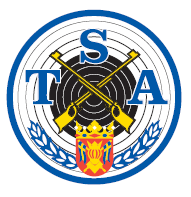 TURUN SEUDUN AMPUJAT ry			29.2.2024
Pistoolijaosto			T        	Turku							Tulokset ilmapistoolin sarjakilpailusta 29.2.2024			1.    Sonja Aaaltonen		96-96.93.94 = 3792.    Maija Pärri		89.93.94.97 = 3733.   Aarne Koskinen		92.90.92.94 = 3684.   Kalevi Toivonen		91.90.90.94 = 3655.   Akseli Lehtimäki		91.85.83.87 = 3466.   Matti Venho		81.86.90.83 = 3407.   Pekka Kähkönen		86.72.80.82 = 3208.   Seppo Junttila		79.82.79.75 = 3159.   Matti Arvela		76.74.76.?   = 30810. Kari Nyrhinen		64.71.68.78 = 281